Božićna  bajka             Lucija Sokol 6.b 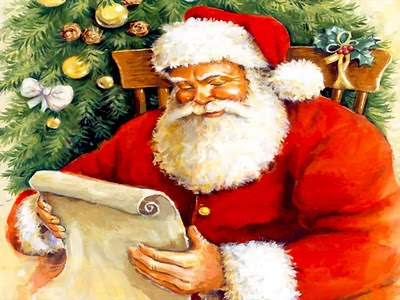 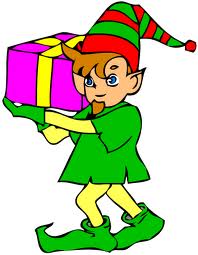 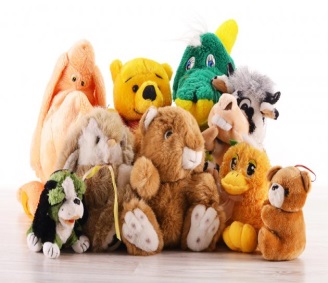 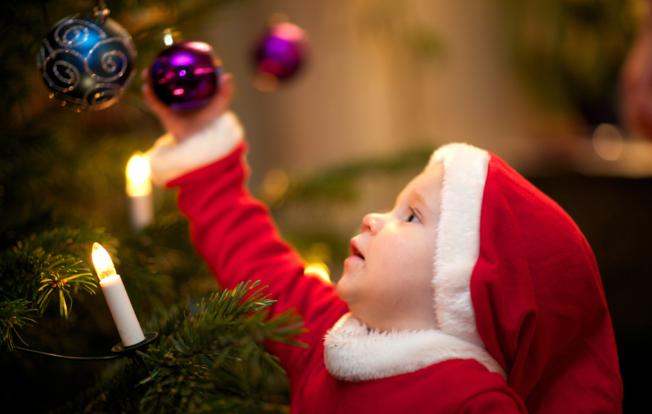 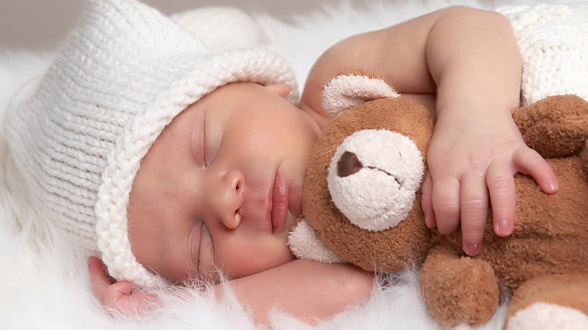 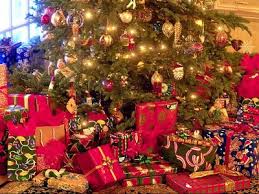 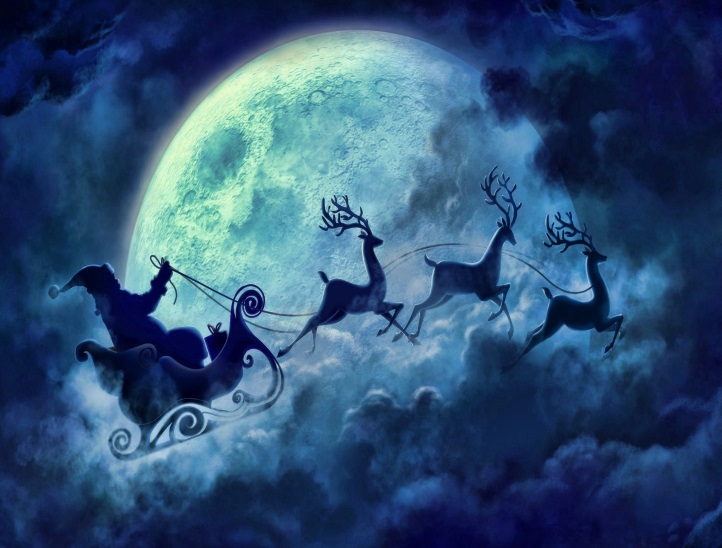 